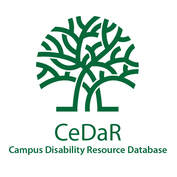 Infographic:  Accessibility of College CampusesOver 700+ campus representatives rated the accessibility of their campus facilities and services.This infographic illustrates the top facilities and services most likely to be rated as "completely accessible" by campus representatives.
Learn more at CeDaRdatabase.org82.7% Sexual Assault Services and Reporting Mechanisms78.1% Student Union(s)76.4% Counseling and Psychological Services75% the Library(ies)73.6% Key Administrative Offices73.5% Student Health ServicesThe National Center for College Students with Disabilities (NCCSD) is funded through a four-year grant from the Office of Postsecondary Education, U.S. Department of Education (P116D150005), administered through the Office of Postsecondary Education. This project was developed in partnership with the Institute for Community Inclusion (ICI) at the University of Massachusetts Boston. Opinions expressed on this page or associated content may not be the opinions of NCCSD, AHEAD or the U.S. Department of Education. Questions, concerns or requests about accessibility should be sent to nccsd@ahead.org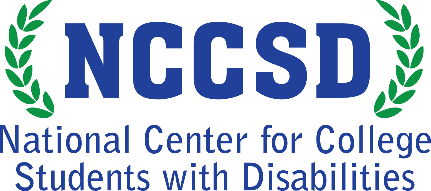 